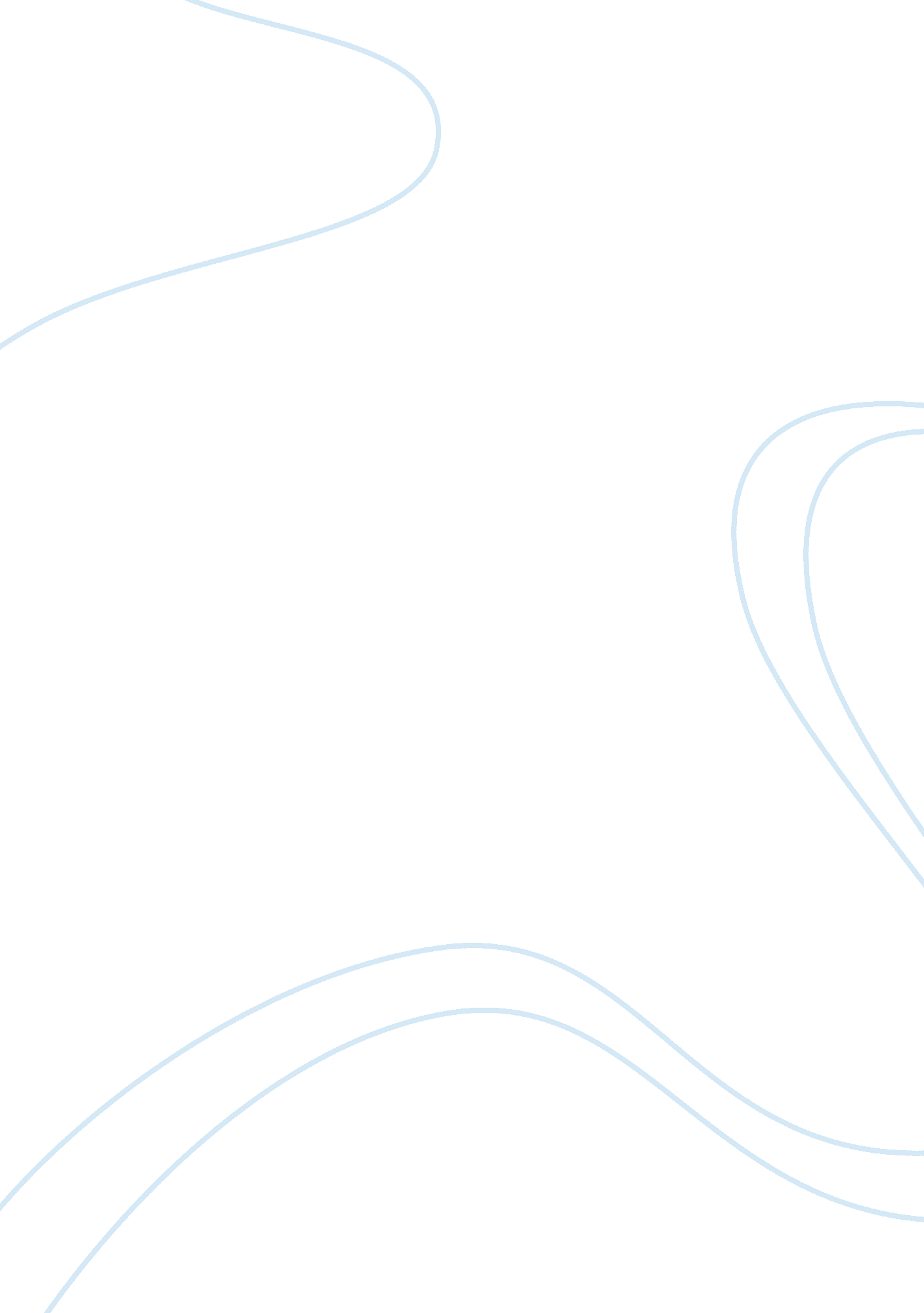 Case study in iran abo and breast cancerBusiness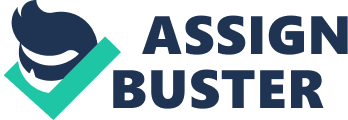 The following case-control study took place in Ark, Iran that involves ABA blood groups and prognosis of breast cancer. The purpose of this study is to evaluate the coloration between ABA blood groups and the prognosis of breast cancer and the subjects for this controlled study was in Ark city, Ark, Iran. One hundred and thirty four patients with breast cancer were included in the study and their blood types were taken from their medical record. Analysis show that tumors come in different sizes. Breast cancer is defined as the most frequent malignant tumor, accounting or 30 percent of all malignancies and the second cause of mortality due to cancer among females. The mortality of this cancer mostly occurs in the peak of familial, social and economic activities in (35 – 45 years of age). The incidence of breast cancer 1 per 7 women. However, there are couple of factors that play a role in the incidence genetics, hormones, lactation, late menopause, diet, radiation, alcohol consumption, and exogenous estrogen intake. On the other side, the tumor size, estrogen and progesterone receptor status and levels, tumor histology and the speed of cellular proliferation are some factors which affect the prognosis. , 5 If the disease has poor prognosis, various invasive therapeutic methods will be used to treat patients. The blood group type is one of the genetic factors which affect the risk of different cancers. Studies of associations between tumors outcome and the patients’ ABA blood groups have shown increased relative risks for some of blood groups. The A type is more frequent In patients with larynx and hypo pharynx tumors, acute inelastic leukemia, ovarian, pancreas, breast, uvular and gastric malignancies. A positive association with O type has been reported with several tumors Like the quantum cell carcinoma of the esophagi, gastric cancer, acute lymphatic’s leukemia and skin melanoma. Few other differences have been described for other blood groups namely the endometrial cancer and advanced stages of esophageal cancer have been associated with a higher frequency of ABA type, a more frequent B type and less frequent O type has been observed In pancreatic cancer, as well as a high frequency for B blood group In Hodgkin lymphomas as well as cardiac cancer. The study suggests an association between ABA blood group and the prognosis of breast cancer. More studies with a larger more diverse sample size among patients of different origins and Including the blood factors In the first degree relatives afflicted with cancer patients, are needed to confirm the suggested trends. Type is more frequent in patients with larynx and hypo pharynx tumors, acute positive association with O type has been reported with several tumors like the type and less frequent O type has been observed in pancreatic cancer, as well as a high frequency for B blood group in Hodgkin lymphomas as well as cardiac cancer. Of different origins and including the blood factors in the first degree relatives 